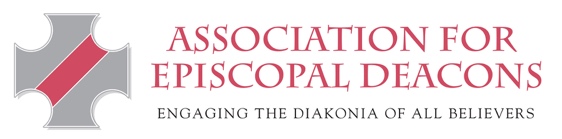 Exulten por fin los coros de los ángeles, 
Exulten las jerarquías del cielo, 
y por la victoria de rey tan poderoso 
que las trompetas anuncien la salvación. 

Goce también la tierra, inundada de tanta claridad, 
y que, radiante con el fulgor del Rey eterno, 
se sienta libre de la tiniebla, 
que cubría el orbe entero.

Alégrese también nuestra madre la Iglesia, 
revestida de luz tan brillante; 
resuene este templo 
con las aclamaciones del pueblo. 

Por eso, queridos hermanos, 
que asistís a la admirable claridad de esta luz santa, 
invocad conmigo la misericordia de Dios Omnipotente, 
para que aquel que, sin mérito mío,
me agregó al número de los Diáconos, 
completen mi alabanza a este cirio, 
infundiendo el resplandor de su luz.

El Señor esté con ustedes. 
Y con tu espíritu. 
Levantemos el corazón. 
Lo tenemos levantado hacia el Señor. 
Demos gracias al Señor, nuestro Dios. 
Es justo y necesario.

Realmente es justo y necesario 
aclamar con nuestras voces 
y con todo el afecto del corazón 
a Dios invisible, el Padre Todopoderoso, 
y a su único Hijo, Nuestro Señor Jesucristo. 
Porque Él ha pagado por nosotros al Eterno Padre 
la deuda de Adán 
y, derramando su Sangre, canceló el recibo, 
del antiguo pecado.

Porque éstas son las fiestas de Pascua 
en las que se inmola el verdadero Cordero, 
cuya Sangre consagra las puertas de los fieles. 

Esta es la noche en que sacaste de Egipto, 
a los israelitas, nuestros padres, 
y los hiciste pasar a pie el Mar Rojo. 

Esta es la noche en que la columna de fuego 
esclareció las tinieblas del pecado. 

Esta es la noche 
en la que por toda la tierra,
los que confiesan su fe en Cristo, son arrancados 
de los vicios del mundo 
y de la oscuridad del pecado, 
son restituidos a la gracia 
y son agregados a los santos. 

Esta es la noche en que, 
rotas las cadenas de la muerte, 
Cristo asciende victorioso del abismo. 
¿De qué nos serviría haber nacido 
si no hubiéramos sido rescatados? 

¡Qué asombroso beneficio de tu amor por nosotros! 
¡Qué incomparable ternura y caridad! 
¡Para rescatar al esclavo, entregaste al Hijo! 

Necesario fue el pecado de Adán, 
que ha sido borrado por la muerte de Cristo. 
¡Feliz la culpa que mereció tal Redentor! 

¡Qué noche tan dichosa! 
Sólo ella conoció el momento 
en que Cristo resucitó del abismo. 

Esta es la noche de que estaba escrito: 
«Será la noche clara como el día,
la noche iluminada por mi gozo.» 
Y así, esta noche santa 
ahuyenta los pecados, 
lava las culpas, 
devuelve la inocencia a los caídos, 
la alegría a los tristes, 
expulsa el odio, 
trae la concordia, 
doblega a los potentes. 

En esta noche de gracia, 
acepta, Padre Santo, 
el sacrificio vespertino de esta llama, 
que la Santa Iglesia te ofrece
en la solemne ofrenda de este cirio, 
obra de las abejas. 

Sabemos ya lo que anuncia esta columna de fuego, 
ardiendo en llama viva para gloria de Dios. 
Y aunque distribuye su luz, 
no mengua al repartirla, 
porque se alimenta de cera fundida, 
que elaboró la abeja fecunda 
para hacer esta lámpara preciosa. 

¡Qué noche tan dichosa 
en que se une el cielo con la tierra, 
lo humano con lo divino! 

Te rogamos, Señor, que este cirio, 
consagrado a tu nombre, 
para destruir la oscuridad de esta noche, 
arda sin apagarse 
y, aceptado como perfume, 
se asocie a las lumbreras del cielo. 

Que el lucero matutino lo encuentre ardiendo, 
Oh lucero que no conoce ocaso y es Cristo, 
tu Hijo resucitado, 
que volviendo del abismo, 
brilla sereno para el linaje humano, 
y vive y reina por los siglos de los siglos. 

Amén.